11 марта 2020г.  медицинский психолог   ЦП и МПП  БУЗ ВО «ВОНД №1» С.А. Верещагина провела  занятие « Методы саморегуляции психоэмоционального состояния» с подростками, находящимися в  «Центре временного содержания несовершеннолетних правонарушителей» УМВД России по Вологодской области. Занятие прошло в формате интерактивного общения. Подросткам даны рекомендации, позволяющие им  справляться с провоцирующими к употреблению, конфликтными  и стрессовыми ситуациями.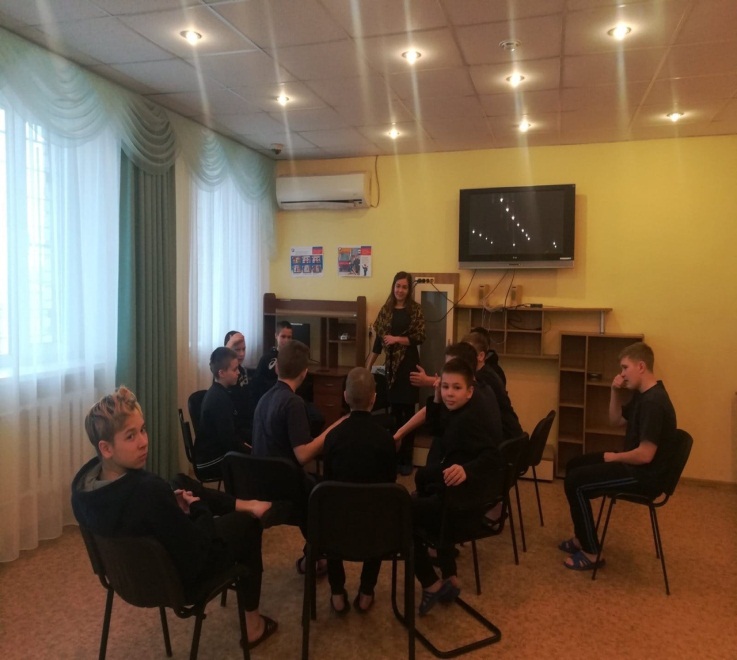 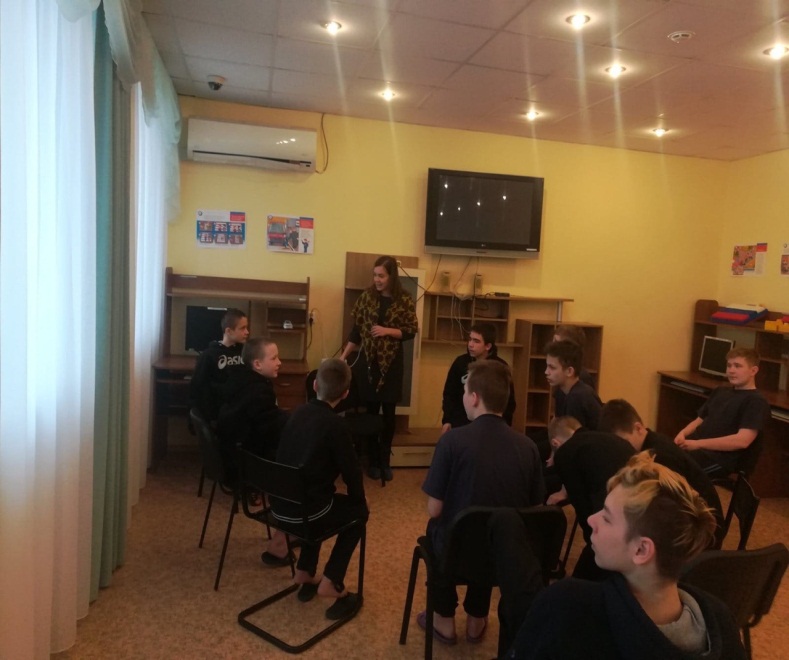 